Государственное профессиональное образовательное учреждение  Тульской области «Тульский государственный технологический колледж»ФОНДОЦЕНОЧНЫХ СРЕДСТВПО УЧЕБНОЙ ДИСЦИПЛИНЕ МатематикаПаспортфонда оценочных средствпо дисциплине «Математика».* В соответствии с рабочей  программойПроверочный тест на выявление остаточных знаний за курс  основной школы.Тест №1.Задание 1. Вычислите:      2) 3         3) 4 ;     4) 6 ;      5) 6)   4        7) 5 ;       8)        9) 310)   Задание 2. Решите уравнения :х+7=10 ;     2)   23х=14 ;      3) 4+5х=20 ;      4) 16х85) 3     Задание 3. Решите неравенства:4х+3     2) 82х;   3)     Задание 4.Найдите 12% от числа 100 ;Найдите число, если его 15% равны числу 30.   Задание 5. Вычислите (задание на свойства степеней):Задание 6. В трех цехах завода 270 станков. В первом цехе станков в 3 раза больше, чем в третьем; а во втором цехе на 20 станков больше, чем в третьем. Сколько станков в каждом цехе? Задание 7.Найдите площадь и периметр прямоугольного треугольника с катетами 3 см и 4 см.Критерии оценки:За №10 задания 1- 4 балла; за №5 задания2-2 балла; за №3 задания 3-4 балла;за задание 5-4балла; за задание 6-4 балла; за задание 7-4балла; за все остальные примеры-1 балл.0-11 баллов - оценка «неудовлетворительно»12-18 баллов - оценка «удовлетворительно»19-30 баллов - оценка «хорошо»Более 30 баллов - оценка «отличноТест №2.Задание 1. Вычислите:      2) 4         3) 1 ;     4) 8 ;      5) 6)   3        7) 2 ;       8)        9) 710)   Задание 2. Решите уравнения :3х+1=16 ;     2)   27х=23 ;      3) 7- х=2 ;      4) 75) 2     Задание 3. Решите неравенства:8х-1     2) 63х;   3)     Задание 4.1)Найдите 15% от числа 200 ;Найдите число, если его 35% равны числу 10.   Задание 5. Вычислите (задание на свойства степеней):Задание 6. В трех цистернах 60 тонн бензина. В первой цистерне на 15 тонн больше, чем во второй; а в третьей цистерне в 3 раза больше, чем во второй. Сколько тонн бензина в каждой цистерне?Задание 7.Найдите площадь и периметр прямоугольника, если его диагональ 10см, а одна из сторон равна 6см.Критерии оценки:За №10 задания 1- 4 балла; за №5 задания2-2 балла; за №3 задания 3-4 балла;за задание 5-4балла; за задание 6-4 балла; за задание 7-4балла; за все остальные примеры-1 балл.0-11 баллов - оценка «неудовлетворительно»12-18 баллов - оценка «удовлетворительно»19-30 баллов - оценка «хорошо»Более 30 баллов - оценка «отлично»Математический диктант (теоретический опрос с элементами практики)  Раздел 1.  Алгебра.Тема 1.1. Развитие понятия о числе.ИнструкцияДомашняя подготовка к диктанту с конспектом или учебно-методической и справочной литературой.Внимательно прочитайте задание.Время выполнения задания – 20-25 минутКритерии оценки:«отлично»- выполнено верно 7 заданий или  100% работы ;«хорошо»- выполнено верно 5-6 заданий или  75% работы;«удовлетворительно»- выполнено верно 4 задания или  50% работы;«неудовлетворительно»- выполнено верно 0-3 задания или  менее 50% работы .Контрольная работа№1 по теме: «Корни, степени и логарифмы».Раздел 1.  Алгебра.Тема 1.2. Корни, степени и логарифмы.Инструкция.Внимательно прочитайте задание.Вы можете воспользоваться справочной литературой.Время выполнения задания – 45 минут.Вариант №1Задание 1. Вычислите:   Задание 2. Вычислите:  Задание 3. Вычислите:1)  ;   2)              ;       Задание 4. Найдите х, еслиЗадание 5. Решите логарифмическое уравнениеЗадание 6. Решите логарифмические уравнения    2) Критерии оценки:«отлично»- выполнено верно 6 заданий или  100% работы ;«хорошо»- выполнено верно 4-5 заданий или  75% работы;«удовлетворительно»- выполнено верно 3 задания или  50% работы;«неудовлетворительно»- выполнено верно 0-2 задания или  менее 50% работы .Вариант №2Задание 1. Вычислите:   Задание 2. Вычислите:  Задание 3. Вычислите:1)  ;   2)              ;       Задание 4. Найдите х, еслиЗадание 5. Решите логарифмическое уравнениеЗадание 6. Решите логарифмические уравнения    2) Критерии оценки:«отлично»- выполнено верно 6 заданий или  100% работы ;«хорошо»- выполнено верно 4-5 заданий или  75% работы;«удовлетворительно»- выполнено верно 3 задания или  50% работы;«неудовлетворительно»- выполнено верно 0-2 задания или  менее 50% работы .Математический диктант. Раздел 2. Геометрия.Тема 2.1. Прямые и плоскости в пространстве.ИнструкцияДомашняя подготовка к диктанту с конспектом или учебно-методической и справочной литературой.Внимательно прочитайте задание.Время выполнения задания – 25 минут1 вариантЧто такое стереометрия ?Продолжите аксиому стереометрии : «если две точки прямой лежат в плоскости, то ………..»Продолжите теорему : «через две пересекающиеся прямые………»Какие прямые называются параллельными?Перечислите и изобразите взаимное расположение двух прямых в пространстве.Укажите символы, обозначающие следующие понятия :принадлежит- ……..перпендикулярность- ………...пересекаются- ………следовательно-………подобны-……….существует-…….Критерии оценки:«отлично»- выполнено верно 6 заданий или  100% работы ;«хорошо»- выполнено верно 4-5 заданий или  75% работы;«удовлетворительно»- выполнено верно 3 задания или  50% работы;«неудовлетворительно»- выполнено верно 0-2 задания или  менее 50% работы .2 вариантНазовите основные фигуры пространства.Продолжите аксиому стереометрии : «через любые три точки, не лежащие на…….»Продолжите теорему : «через прямую и не лежащую на ней……» Какие прямые называются скрещивающимися ?Перечислите и изобразите через что в пространстве можно провести плоскость.Укажите символы, обозначающие следующие понятия :не принадлежит- ………..параллельность- ………...скрещиваются-………..тогда и только тогда- ………совпадают-……..любой- ……….Критерии оценки:«отлично»- выполнено верно 6 заданий или  100% работы ;«хорошо»- выполнено верно 4-5 заданий или  75% работы;«удовлетворительно»- выполнено верно 3 задания или  50% работы;«неудовлетворительно»- выполнено верно 0-2 задания или  менее 50% работы .Контрольная работа №2 по теме «Многогранники и круглые тела».Раздел 2.  Геометрия.Тема 2.2.Многогранники и круглые тела.Инструкция.Внимательно прочитайте задание.Вы можете воспользоваться справочной литературой.Время выполнения задания – 90 минут.Критерии оценки:«отлично» - решено верно 5 заданий или выполнено 100% работы ;«хорошо» - решено верно 4 задания или выполнено 75% работы;«удовлетворительно» - решено верно 3 задание  или выполнено 50% работы;«неудовлетворительно» - решено верно 0-2 задания или выполнено менее 50% работы.Контрольная работа №3 по теме: «Основы тригонометрии».Раздел 3. Основы тригонометрии. Инструкция.Внимательно прочитайте задание.Вы можете воспользоваться учебно-методической и справочной литературой.Время выполнения задания – 45 минут.Критерии оценки:«отлично»- решено верно 6 заданий или выполнено 100% работы ;«хорошо»- решено верно 4-5 заданий или выполнено 75% работы;«удовлетворительно»- решено верно 3 задания  или выполнено 50% работы;«неудовлетворительно»- решено верно 0-2 заданий или выполнено менее 50% работы .Самостоятельная работаРаздел 4.Комбинаторика, статистика и теория вероятностей.Инструкция.Внимательно прочитайте задание.Вы можете воспользоваться учебно-методической и справочной литературой.Время выполнения задания – 45 минут.Критерии оценки:«отлично»- решено верно 4 задания или выполнено 100% работы ;«хорошо»- решено верно 3 задания или выполнено 75% работы;«удовлетворительно»- решено верно 2 задания  или выполнено 50% работы;«неудовлетворительно»- решено верно 0-1 заданий или выполнено менее 50% работы .Зачётная работа№1  по теме «Координаты и векторы».Раздел 5. Координаты и векторы.Инструкция.Внимательно прочитайте задание.Вы можете воспользоваться учебно-методической и справочной литературой.Время выполнения задания – 45 минут.Критерии оценки:«отлично»- решено верно 4 задания или выполнено 100% работы ;«хорошо»- решено верно 3 задания или выполнено 75% работы;«удовлетворительно»- решено верно 2 задания  или выполнено 50% работы;«неудовлетворительно»- решено верно 0-1 заданий или выполнено менее 50% работы .Зачётная работа№2  по теме «Функции и графики».Раздел 6. Функции и графики.Инструкция.Внимательно прочитайте задание.Вы можете воспользоваться учебно-методической и справочной литературой.Время выполнения задания – 45 минут.Критерии оценки:«отлично»- решены верно все 4 задания или выполнено 100% работы ;«хорошо»- решены верно  задания№1,№2,№3,№4(а)  или выполнено 75% работы;«удовлетворительно»- решены верно  задания№1,№2,№3  или выполнено 50% работы;«неудовлетворительно»- решено верно 0-2 заданий или выполнено менее 50% работы .Контрольная работа №4 по теме: «Производная».Раздел 7. Начала математического анализа.Инструкция.Внимательно прочитайте задание.Вы можете воспользоваться учебно-методической и справочной литературой.Время выполнения задания – 45 минут.Критерии оценки:«отлично»- решено верно все 3 задания или выполнено 100% работы ;«хорошо»- решено верно  задания№1,№2,№3(а)  или выполнено 75% работы;«удовлетворительно»- решено верно  задания№1(а),№2,№3(а)  или выполнено 50% работы;«неудовлетворительно»- решено верно 0-2 заданий или выполнено менее 50% работы .Контрольная работа №5 по теме: «Первообразная и интеграл».Раздел 7. Начала математического анализа.Инструкция.Внимательно прочитайте задание.Вы можете воспользоваться учебно-методической и справочной литературой.Время выполнения задания – 45 минут.Критерии оценки:«отлично»- решено верно 4 задания или выполнено 100% работы ;«хорошо»- решено верно 3 задания или выполнено 75% работы;«удовлетворительно»- решено верно 2 задания  или выполнено 50% работы;«неудовлетворительно»- решено верно 0-1 заданий или выполнено менее 50% работы .Контрольная работа №6 по разделу: «Уравнения и неравенства».Раздел 8. Уравнения и неравенства.Инструкция.Внимательно прочитайте задание.Вы можете воспользоваться учебно-методической и справочной литературой.Время выполнения задания – 90 минут.Критерии оценки:«отлично»- решено верно 6 заданий или выполнено 100% работы ;«хорошо»- решено верно 5 заданий или выполнено 75% работы;«удовлетворительно»- решено верно  задания №1, №3,№4а и любой пример по выбору(всего 4 примера)  или выполнено 50% работы;«неудовлетворительно»- решено верно 0-3 примера или выполнено менее 50% работы .Итоговая контрольная работа.Инструкция.Внимательно прочитайте задание.Вы можете воспользоваться справочной литературой.Время выполнения задания – 60 минут.Критерии оценки:«отлично»- решено верно 5 заданий или выполнено 100% работы ;«хорошо»- решено верно 4 задания или выполнено 75% работы;«удовлетворительно»- решено верно 3 задания  или выполнено 50% работы;«неудовлетворительно»- решено верно 0-2 задания или выполнено менее 50% работы .ГПОУ  ТО«Тульский государственный технологический колледж»Перечень вопросов для подготовки к дифференцированному зачёту  по дисциплине        «Математика: алгебра и начала математического анализа; геометрия»Курс __1___,   семестр____1____Комплексные числа. Действия над комплексными числами.Корни натуральной степени из числа и их свойства.Степени с рациональными показателями и их свойства.Логарифмы и их свойства.Прямые и плоскости в пространстве.Призма. Прямая  призма. Правильная призма. Параллелепипед. Куб.Основные формулы. Основные формулы.Пирамида. Правильная пирамида. Усеченная пирамида. Основные формулы.Цилиндр .Основные формулы.Конус. Усеченный конус. Основные формулы.Шар и сфера. Основные формулы.Радианная мера угла. Основные формулы.Синус, косинус, тангенс и котангенс числа.Основные тригонометрические тождества. Формулы удвоения.Арксинус, арккосинус, арктангенс числа. Простейшие тригонометрические уравнения.ГПОУ ТО«Тульский государственный технологический колледж»Перечень вопросов для подготовки к экзамену по дисциплине        «Математика: алгебра и начала математического анализа; геометрия»Курс __1___,   семестр____2____Комплексные числа. Действия над комплексными числами.Корни натуральной степени из числа и их свойства.Степени с рациональными показателями и их свойства.Логарифмы и их свойства.Прямые и плоскости в пространстве.Призма. Прямая  призма. Правильная призма. Параллелепипед. Куб.Основные формулы. Основные формулы.Пирамида. Правильная пирамида. Усеченная пирамида. Основные формулы.Цилиндр .Основные формулы.Конус. Усеченный конус. Основные формулы.Шар и сфера. Основные формулы.Радианная мера угла. Основные формулы.Синус, косинус, тангенс и котангенс числа.Основные тригонометрические тождества. Формулы удвоения.Арксинус, арккосинус, арктангенс числа. Простейшие тригонометрические уравнения. Векторы в пространстве. Действия с векторами, заданными координатами.Функции и их свойства. График функции.Степенная, показательная, логарифмическая функции, их свойства и графики.Числовые последовательности. Предел последовательности.Производная. Производные функций. Правила вычисления производных.  Исследование функций и построение графиков. Первообразная. Неопределенный интеграл и его свойства. Нахождение неопределенных интегралов.Определенный интеграл и его свойства. Нахождение определенных интегралов.Формула Ньютона-Лейбница. Применение определенного интеграла для нахождения площади криволинейной трапеции.Рациональные и  иррациональные уравнения, неравенства и системы. Основные приемы их решения.Показательные уравнения и неравенства,  системы. Основные приемы их решения.Логарифмические уравнения, неравенства и системы. Основные приемы их решения.Тригонометрические уравнения, неравенства и системы. Основные приемы их решения.ГПОУ ТО«Тульский государственный технологический колледж» «Математика: алгебра и начала математического анализа; геометрия»Курс __1___,   семестр____2____ЭКЗАМЕНАЦИОННЫЙ БИЛЕТ.Вариант 1.Задание №1. Решите тригонометрическое уравнение   Задание №2. Найдите значение производной функции в  точке .Задание №3. Вычислите предел Задание №4. Решите показательное уравнение   Задание №5. Решите логарифмическое неравенство Задание №6.Решите геометрическую задачу.      Высота правильной четырёхугольной пирамиды 3 см, сторона основания 8 см . Найдите площадь полной поверхности и объём пирамиды.Задание №7. Даны точки A(2;4;1) , B(4;7;7) , C(7;5;4) , D(1;5;6) .Ортогональны ли векторы и   ?Найдите длину вектора  .Задание №8. Найдите площадь фигуры, ограниченной графиком функции               , прямыми  и осью абсцисс.Задание №9. Решите иррациональное уравнение Задание №10.Решите геометрическую задачу.Точка С лежит на отрезке АВ. Через точку А проведена плоскость, а через точки В и С - параллельные прямые, пересекающие эту плоскость соответственно в точках. Найдите длину отрезка  , если АС : СВ = 4:3 и .ЭКЗАМЕНАЦИОННЫЙ БИЛЕТ.Вариант 2.Задание №1. Решите тригонометрическое уравнение   Задание №2. Найдите значение производной функции   в  точке .Задание №3. Вычислите предел Задание №4. Решите показательное уравнение   Задание №5. Решите логарифмическое неравенство Задание №6.Решите геометрическую задачу.      Высота правильной четырёхугольной пирамиды 8 см, а апофема 10 см . Найдите площадь полной поверхности и объём пирамиды.Задание №7. Даны точки A(3;1;2) , B(5;4;8) , C(6;4;8) , D(10;10;20) .Коллинеарны ли векторы и   ?Найдите длину вектора  .Задание №8.  Вычислите определённый интеграл Задание №9. Решите логарифмическое уравнение  Задание №10.Решите геометрическую задачу.Диаметр шара равен высоте конуса, образующая которого составляет с плоскостью основания угол . Найдите отношение объёмов конуса и шара.Критерии оценки:«отлично»- решено верно 9 заданий;«хорошо»- решено верно 7 заданий;«удовлетворительно»- решено верно 5 заданий;«неудовлетворительно»- решено верно 0-4 заданий .№ п/п№ п/пКонтролируемые разделы (темы) дисциплины*Код контролируемой компетенции (или ее части)Наименование оценочного средства ВведениеОК 1  10Проверочный тест на выявление остаточных знаний за курс  основной школыРаздел 1.  Алгебра.Раздел 1.  Алгебра.Раздел 1.  Алгебра.Раздел 1.  Алгебра.Раздел 1.  Алгебра.Тема 1.1.
 Развитие понятия о числеОК 1  10Математический диктант (теоретический опрос с элементами практики)Тема 1.2.
 Корни, степени илогарифмыОК 1  10Контрольная работа №1 по теме: «Корни, степени и логарифмы».Раздел 2.Геометрия.Раздел 2.Геометрия.Раздел 2.Геометрия.Раздел 2.Геометрия.Раздел 2.Геометрия.Тема 2.1Прямые и плоскости в пространствеОК 1  10Математический диктантТема 2.2Многогранники и круглые телаОК 1  10Контрольная работа №2 по теме «Многогранники и круглые тела».Раздел 3.Основы тригонометрии.Раздел 3.Основы тригонометрии.Раздел 3.Основы тригонометрии.Раздел 3.Основы тригонометрии.Раздел 3.Основы тригонометрии.Раздел3.Основы тригонометрии.ОК 1  10Контрольная работа №3 по теме: «Основы тригонометрии».Раздел 4.Комбинаторика, статистика и теория вероятностейРаздел 4.Комбинаторика, статистика и теория вероятностейРаздел 4.Комбинаторика, статистика и теория вероятностейРаздел 4.Комбинаторика, статистика и теория вероятностейРаздел 4.Комбинаторика, статистика и теория вероятностейРаздел 4.Комбинаторика, статистика и теория вероятностейОК 1  10Самостоятельная работаРаздел 5.Координаты и векторыРаздел 5.Координаты и векторыРаздел 5.Координаты и векторыРаздел 5.Координаты и векторыРаздел 5.Координаты и векторыРаздел 5.Координаты и векторыОК 1  10 Зачетная работа№1 по теме«Координаты и векторы»Раздел 6.Функции, их свойства и графики.Раздел 6.Функции, их свойства и графики.Раздел 6.Функции, их свойства и графики.Раздел 6.Функции, их свойства и графики.Раздел 6.Функции, их свойства и графики.Раздел 6.Функции, их свойства и графикиОК 1  10Зачетная работа№2 по разделу «Функции и графики».Раздел 7.Начала математического анализаРаздел 7.Начала математического анализаРаздел 7.Начала математического анализаРаздел 7.Начала математического анализаРаздел 7.Начала математического анализаТема 7.2ПроизводнаяТема 7.2ПроизводнаяОК 1  10Контрольная работа №4 по теме«Производная»Тема 7.3Первообразная и интегралТема 7.3Первообразная и интегралОК 1  10Контрольная работа №5 по теме«Первообразная и интеграл»Раздел 8. Уравнения и неравенстваРаздел 8. Уравнения и неравенстваРаздел 8. Уравнения и неравенстваРаздел 8. Уравнения и неравенстваРаздел 8. Уравнения и неравенстваРаздел 8Уравнения и неравенстваОК 1  10Контрольная работа №6«Уравнения и неравенства»Раздел 9.Подготовка к экзаменуРаздел 9.Подготовка к экзаменуРаздел 9.Подготовка к экзаменуРаздел 9.Подготовка к экзаменуРаздел 9.Подготовка к экзаменуРаздел 9Подготовка к экзаменуОК 1  10Итоговая контрольная работа                  1 вариант1)Определение действительного числа.2)N- это множество каких чисел?    Q- это множество каких чисел?3) определения относительной погрешности.4)Что называется мнимой единицей?5)Какие числа называются комплексно сопряжёнными?6) вычислите 7) пользуясь калькулятором, найдите с точностью до 0,01 сумму, разность и произведение чисел                   1 вариант1)Определение  действительного числа.2) Z- это множество каких чисел?    R- это множество каких чисел?3) определения абсолютной  погрешности.4) Что называется комплексным числом?5)Каким равенством выражается основное свойство мнимой единицы?6)Вычислите 7) пользуясь калькулятором, найдите с точностью до 0,01 сумму, разность и произведение чисел 1 вариант.Задание 1.Основанием прямой треугольной призмы является прямоугольный треугольник с катетами 7 см и 24 см. Боковое ребро призмы равно 10 см. Найдите полную поверхность призмы.Задание 2. Осевое сечение цилиндра-квадрат со стороной 10 см. Найдите объём цилиндра и площадь его полной поверхности.Задание 3. Апофема правильной четырехугольной пирамиды равна 5 см,высота пирамиды 3 см. Найдите объём пирамиды и площадь её полной поверхности.Задание 4. Длина окружности основания конуса 8 дм. Высота конуса 3 дм. Найдите объём конуса и площадь его полной поверхности.Задание 5. В шаре радиуса 25 см на расстоянии 7 см от центра проведена секущая плоскость. Найдите площадь полученного сечения и площадь шаровой поверхности.2 вариант.Задание 1. Основанием прямой призмы является параллелограмм со сторонами 6 см и 8 см и углом между ними  Найдите полную поверхность призмы, если высота призмы 20 см.Задание 2. Осевое сечение цилиндра-прямоугольник со сторонами 8см и 12см. Найдите объём цилиндра и площадь его полной поверхности, если высота цилиндра равна большей стороне сечения.Задание 3.Сторона основания правиль-ной четырехугольной пирамиды 10 см, авысота пирамиды 12 см. Найдите объём пирамиды и площадь её полной поверхности.Задание 4. Диаметр конуса 10 см, высота конуса 12 см. Найдите объём конуса и площадь его полной поверхности.Задание 5. В шаре  на расстоянии 4 см от центра проведено сечение, площадь которого . Найдите объём шара и площадь сферы.1 вариант.Задание 1.  ВычислитеЗадание 2. Упростите:Решите тригонометрические уравнения.Задание 3.  Задание 4. Задание 5.  Задание6. Найдите корни уравненияна отрезке 2 вариант.Задание 1. ВычислитеЗадание 2.Упростите:Решите тригонометрические уравнения.Задание 3.  Задание 4. Задание 5.  Задание 6. Найдите корни уравненияна отрезке 1 вариант.Задание 1.  Человеку задают 5 вопросов. На каждый из них он отвечает «да» или «нет». Сколько имеется различных вариантов ответов на все 5 вопросов?Задание 2. Бросают игральный кубик.Найти вероятность того, что выпадет число очков, кратное 3.Задание 3. Выбирают наугад число от 1 до 20. Определить вероятность того, что в этом числе не окажется цифры 2.Задание 4. В алфавите 7 букв. Каким количеством способов можно составить фразу из трех слов, каждое из которых имеет три буквы?                    2 вариант.Задание 1.Человеку предложили тест из 4 вопросов. На каждый вопрос надо дать один из предложенных 3 вариантов ответа. Сколько имеется различных ответов на все 4 вопроса теста?Задание 2. Бросают игральный кубик.Найти вероятность того, что выпадет число очков, кратное 2.Задание 3. Выбирают наугад число от 1 до 20. Определить вероятность того, что в этом числе не окажется цифры 3.Задание 4. В алфавите 5 букв. Каким количеством способов можно составить фразу из четырех слов, каждое из которых имеет четыре буквы?1 вариант.Задание 1.  Дано: Найдите   , Задание 2.Компланарны ли векторыЗадание 3.  Дано: Коллинеарны ли векторы  и  ?Задание 4.Найдите косинус угла между векторами  и , еслиА(2;-2;3), В(1;-1;2), С(4;-4;5). 2 вариант.Задание 1.  Дано: Найдите   , Задание 2.Компланарны ли векторыЗадание 3.  Дано: Коллинеарны ли векторы  и  ?Задание 4.Найдите косинус угла между векторами  и , еслиА(2;-2;6), В(0;0;4), С(6;-6;10).                     1 вариант.Задание 1.  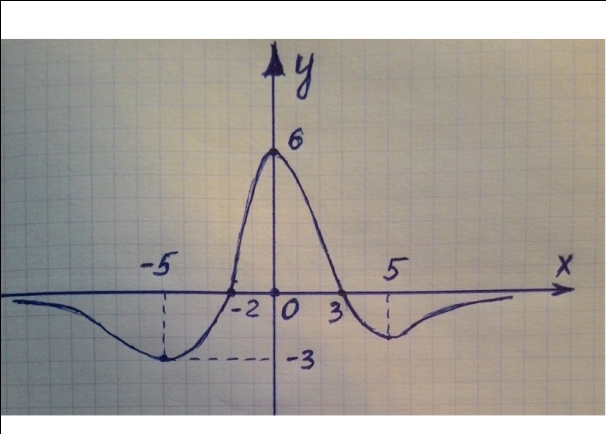 Исследуйте функцию по её графику.Задание 2.Постройте график функции и исследуйте его.  Задание 3.Дано: Используя преобразования графиковпостройте графики график, симметричный данному относительно оси ох.Задание 4.Дано: Используя преобразования графиковпостройте графикиа) б) график, симметричный данному относительно оси оу.                    2 вариант.Задание 1.  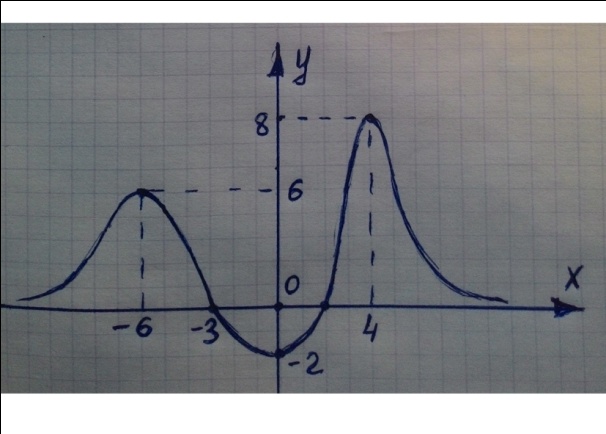 Исследуйте функцию по её графику.Задание 2.Постройте график функции и исследуйте его.Задание 3.Дано: Используя преобразования графиковпостройте графики график, симметричный данному относительно оси ох.Задание 4.Дано: Используя преобразования графиковпостройте графикиа) б) график, симметричный данному относительно начала координат.1 вариант.Задание 1.  Найдите производную функции в указанной точке:а) б)  .Задание 2.Составьте уравнение касательной, проведенной к графику функцииЗадание 3.Дана функция а) найдите промежутки возрастания, промежутки убывания и точки экстремума функции;б) найдите экстремумы функции и схематично постройте график функции.2 вариант.Задание 1.  Найдите производную функции в указанной точке:а) б)  .Задание 2.Составьте уравнение касательной, проведенной к графику функцииЗадание 3.Дана функция а) найдите промежутки возрастания, промежутки убывания и точки экстремума функции;б) найдите экстремумы функции и схематично постройте график функции.1 вариант.Задание 1.  Дано:oxНайдите Задание 2.Найдите неопределённый интегралЗадание 3.Дано: Найдите Задание 4.Найдите  объём тела, полученного при вращении вокруг оси абсцисс криволинейной трапеции, ограниченной линиями:2 вариант.Задание 1.  Дано:oxНайдите   Задание 2.Найдите неопределённый интегралЗадание 3.Дано: Найдите Задание 4.Найдите  объём тела, полученного при вращении вокруг оси абсцисс криволинейной трапеции, ограниченной линиями:1 вариант.Задание 1.  Решите графически уравнение Задание 2.  Решите тригонометрические уравнения:а) б)Задание 3. Решите показательные  неравенства.а) Задание 4. Решите логарифмические уравнения.Задание 5. Решите иррациональное уравнение Задание 6. Решите систему уравнений2 вариант.Задание 1.  Решите графически уравнение Задание 2.  Решите тригонометрические уравнения:а)б)Задание 3. Решите показательные  неравенства.а) Задание 4. Решите логарифмические уравнения.Задание 5. Решите иррациональное уравнение Задание 6. Решите систему уравненийВариант № 1Задание 1. Вычислите пределы   а)            б) Задание 2.Решите  уравнения ;  б)Задание 3. Решите неравенствоЗадание 4. Решите уравнения Задание 5.Даны точки A(0;1;2) , B(10;6;12) , C(2;10;1) , D(22;20;21) .Коллинеарны ли векторы и   ?Найдите длину вектора  .Вариант № 2Задание 1. Вычислите пределы   а)        б) Задание 2.Решите  уравнения ;  б)Задание 3. Решите неравенствоЗадание 4. Решите уравнения Задание 5.Даны точки A(0;2;4) , B(4;10;12) , C(4;5;2) , D(0;7;2) .Ортогональны ли векторы и   ?Найдите длину вектора  .